SCHEDA RICHIESTA PAREREAlla Commissione Etica La sottoscritta/il sottoscrittoin qualità di responsabile scientifico/coordinatore del progetto in data _________chiede alla Commissione Etica di esprimere un parere e, a tal fine,DICHIARAche la ricerca sarà effettuata sulla base del presente progetto e in modo conforme agli standard metodologici previsti dalla disciplina pertinente. Il progetto, in particolare, prevede le seguenti caratteristicheDESCRIZIONE GENERALE DELLA RICERCARicerca finalizzata a tesi di laurea		 	 sì  noRicerca finalizzata a tesi di dottorato 			 sì  noRicerca finalizzata a pubblicazioni scientifiche 	     	 sì  noIl presente progetto ha già ottenuto in passato parere positivo da parte della Commissione Etica ……… sì  noSe sì, indicare numero di protocollo del parere e spiegare per quale motivo si chiede nuovamente richiesta di parereCONFLITTO DI INTERESSIsì noIn caso di risposta positiva, precisare la natura del conflitto di interessiRACCOLTA E TRATTAMENTO DEI DATISe altro, specificare quale metodo di raccolta dati si utilizza:Specificare tipo e nomi degli eventuali strumenti tecnologici usati per raccogliere i dati:In caso di risposta positiva motivare la scelta e descrivere in dettaglio la procedura utilizzata In caso di risposta negativa (ad esempio: osservazione partecipante coperta) motivare la scelta e descrivere la procedura utilizzata La ricerca prevede l’uso di cover story (ad esempio: la reale finalità della ricerca verrà rivelata alla fine della raccolta dei dati)?	In caso di risposta positiva motivare la scelta e descrivere la procedura utilizzata Si prega di allegare il modulo informativo e di raccolta del consenso informato alla ricerca. Si ricorda di allegare un modulo per ogni tipo di partecipante alla ricerca (es. adulto, minori sotto e sopra i 12 anni) e per ogni tipo di metodo di raccolta dati utilizzato durante la ricercaSi prega di allegare informativa sul trattamento dei dati personaliRESTITUZIONE DEI RISULTATI DELLA RICERCAChe cosa si restituisce, con quali modalità e accorgimenti (es. pubblicazioni scientifiche, pubblicazioni di natura divulgativa, presentazioni pubbliche etc.)A chi è fatta la restituzione (es. partecipanti alla ricerca, comunità accademica, altri soggetti etc.)ALTRE EVENTUALI INFORMAZIONI E FIRMAInserire qui altre eventuali informazioni relative al progetto di ricerca e utili alla formulazione del parere da parte della Commissione EticaLa sottoscritta/Il sottoscritto 	DICHIARA altresìChe, qualora nel progetto siano trattati dati riferiti a persone fisiche identificate o identificabili indirettamente,il presente documento e i suoi allegati saranno conservati per cinque anni dalla conclusione programmata della ricerca, a cura del Dipartimento;si impegna ad attuare le disposizioni delle “Regole deontologiche per trattamenti a fini statistici o di ricerca scientifica” pubblicate ai sensi dell’art. 20, comma 4, del d.lgs. 10 agosto 2018, n. 101 - 19 dicembre 2018 dal Garante per la protezione dei dati personali, con provvedimento n. 515 del 19 dicembre 2018;prima dell’avvio della raccolta dei dati, tutti i ricercatori che svolgono la ricerca sottoscriveranno la Dichiarazione di impegno, reperibile sul sito del CBU.PROPONENTEPROPONENTEPROPONENTECognome e NomeCognome e NomeCognome e NomeDipartimentoDipartimentoDipartimentoE-mail istituzionaleE-mail istituzionaleE-mail istituzionaleRUOLORUOLORUOLOProfessore Ordinario DottorandoProfessore AssociatoAssegnistaRicercatoreAltro (specificare)TITOLO PROGETTOData prevista di inizio ricercaDurata prevista della ricerca (in mesi)Fonte/ente che finanzia la ricercaSe la ricerca non è finanziata indicare “Nessuno”AREA AREA AREA 01 Scienze matematiche e informatiche01 Scienze matematiche e informatiche02 Scienze fisiche03 Scienze chimiche03 Scienze chimiche04 Scienze della terra05 Scienze biologiche05 Scienze biologiche06 Scienze mediche07 Scienze agrarie e veterinarie07 Scienze agrarie e veterinarie08 Ingegneria civile e architettura09 Ingegneria industriale e dell’informazione09 Ingegneria industriale e dell’informazione10 Scienze dell’antichità, filologiche- letterarie e storico-artistiche11 Scienze storico- filosofiche, pedagogiche e psicologiche11 Scienze storico- filosofiche, pedagogiche e psicologiche12 Scienze giuridiche13 Scienze economiche e statistiche13 Scienze economiche e statistiche14 Scienze politiche e socialiSpecificare Settore Scientifico Disciplinare PAROLE CHIAVEPAROLE CHIAVEPAROLE CHIAVEPAROLE CHIAVEPAROLE CHIAVEPAROLE CHIAVEPAROLE CHIAVEPAROLE CHIAVE123Breve stato dell’arte e bibliografia essenziale (max 25 righe):Breve stato dell’arte e bibliografia essenziale (max 25 righe):Breve stato dell’arte e bibliografia essenziale (max 25 righe):Breve stato dell’arte e bibliografia essenziale (max 25 righe):Breve stato dell’arte e bibliografia essenziale (max 25 righe):Breve stato dell’arte e bibliografia essenziale (max 25 righe):Breve stato dell’arte e bibliografia essenziale (max 25 righe):Obiettivi e ipotesi (max 25 righe):Obiettivi e ipotesi (max 25 righe):Obiettivi e ipotesi (max 25 righe):Obiettivi e ipotesi (max 25 righe):Obiettivi e ipotesi (max 25 righe):Obiettivi e ipotesi (max 25 righe):Obiettivi e ipotesi (max 25 righe):Metodologia (partecipanti, reclutamento, strumenti e procedura) ed eventuali riferimenti bibliografici di natura metodologica (max 40 righe)Metodologia (partecipanti, reclutamento, strumenti e procedura) ed eventuali riferimenti bibliografici di natura metodologica (max 40 righe)Metodologia (partecipanti, reclutamento, strumenti e procedura) ed eventuali riferimenti bibliografici di natura metodologica (max 40 righe)Metodologia (partecipanti, reclutamento, strumenti e procedura) ed eventuali riferimenti bibliografici di natura metodologica (max 40 righe)Metodologia (partecipanti, reclutamento, strumenti e procedura) ed eventuali riferimenti bibliografici di natura metodologica (max 40 righe)Metodologia (partecipanti, reclutamento, strumenti e procedura) ed eventuali riferimenti bibliografici di natura metodologica (max 40 righe)Metodologia (partecipanti, reclutamento, strumenti e procedura) ed eventuali riferimenti bibliografici di natura metodologica (max 40 righe)La ricerca include persone come partecipanti alla ricerca sì  noSe sì, indicare di che tipo di persone si tratta Minori  che per età e grado di maturità possono esprimere la propria opinione, in modo tale che sia presa in debita considerazione (tipicamente nei casi di minori sopra i 12 anni) le cui decisioni sono prese dai genitori nell’interesse del minore (tipicamente sotto i 12 anni)  Adulti con capacità di dare il consenso  che non hanno tale capacitàCARATTERISTICHE DEI PARTECIPANTI ALLA RICERCAI partecipanti alla ricerca sono soggetti che, in relazione anche al contesto della ricerca, possono subire discriminazioni o stigmatizzazioni? sì noSe sì, per quali aspetti?METODI DI RACCOLTA DEI DATIMETODI DI RACCOLTA DEI DATIMETODI DI RACCOLTA DEI DATIEsperimento di laboratorioEsperimento di laboratorioSurvey experimentSurvey experimentSurvey experimentSomministrazione di test standardizzatiSomministrazione di test standardizzatiColloquio clinicoColloquio clinicoColloquio clinicoQuestionariQuestionariFotografie e/o VideoregistrazioneFotografie e/o VideoregistrazioneFotografie e/o VideoregistrazioneInterviste e/o audio registrazioneInterviste e/o audio registrazione   Focus group   Focus groupQuOsservazione Osservazione    Altro    Altro Lo studio comporta mascheramento della ricerca (singolo, doppio o triplo cieco) sìnoI partecipanti alla ricerca sono consapevoli di partecipare alla ricerca?sìnosìnoÈ possibile che alcuni dei soggetti partecipanti si trovino in una posizione di dipendenza nei confronti del ricercatore o dei suoi collaboratori, tale per cui si possa supporre che l’espressione del consenso a partecipare allo studio non sia del tutto libera e priva da ogni tipo di pressione? 	 sì   noSe sì, indicare come si intende provvedere per minimizzare la possibilità che il soggetto si senta obbligato a prendere parte alla ricerca (ad es. nel rapporto studente/professore, paziente/medico, dipendente/datore di lavoro): ________________________________________________________________________________________________________________________________________________________________________________________________________________________________________________________________________________________________________I dati saranno raccolti in forma anonima, non permettendo quindi a nessuno, nemmeno al proponente la ricerca, di risalire all’identità del partecipante alla ricerca:I dati saranno raccolti in forma non anonima e trattati, dopo la raccolta, in forma pseudonimizzata, permettendo quindi solo al proponente la ricerca e al suo gruppo di ricerca, di risalire all’identità del partecipante alla ricerca:I dati saranno raccolti in forma non anonima e usando dati identificativi come nome e cognome dei partecipanti alla ricerca, permettendo quindi a chiunque, oltre al proponente la ricerca, di risalire all’identità del partecipante alla ricerca:Se i dati sono trattati in forma non anonima o pseudonimizzata, il proponente deve allegare alla presente richiesta di parere il modulo di informativa sul trattamento dei dati personali da fare leggere e firmare ai partecipanti alla ricerca. MODULI DA PRESENTARE AI PARTECIPANTI ALLA RICERCACONSENSO INFORMATOCONSENSO INFORMATOCONSENSO INFORMATOCONSENSO INFORMATOCONSENSO INFORMATOIndicare i tipi di partecipanti alla ricerca a cui è richiesto il consenso informatoIndicare i tipi di partecipanti alla ricerca a cui è richiesto il consenso informatoIndicare i tipi di partecipanti alla ricerca a cui è richiesto il consenso informatoIndicare i tipi di partecipanti alla ricerca a cui è richiesto il consenso informatoINFORMATIVA SUL TRATTAMENTO DEI DATI PERSONALI INFORMATIVA SUL TRATTAMENTO DEI DATI PERSONALI INFORMATIVA SUL TRATTAMENTO DEI DATI PERSONALI INFORMATIVA SUL TRATTAMENTO DEI DATI PERSONALI Indicare i tipi di partecipanti alla ricerca a cui è sottoposta l’informativaIndicare i tipi di partecipanti alla ricerca a cui è sottoposta l’informativaIndicare i tipi di partecipanti alla ricerca a cui è sottoposta l’informativaIndicare i tipi di partecipanti alla ricerca a cui è sottoposta l’informativaFirma del Proponente 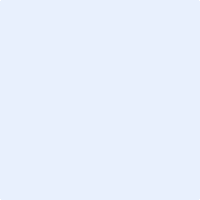 